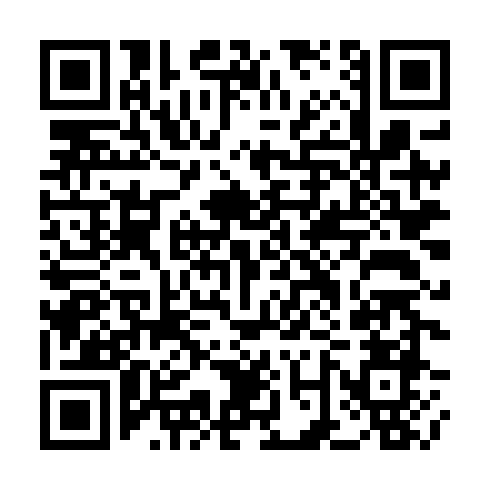 Ramadan times for Damyang County, South KoreaMon 11 Mar 2024 - Wed 10 Apr 2024High Latitude Method: NonePrayer Calculation Method: Muslim World LeagueAsar Calculation Method: ShafiPrayer times provided by https://www.salahtimes.comDateDayFajrSuhurSunriseDhuhrAsrIftarMaghribIsha11Mon5:245:246:4812:424:036:366:367:5612Tue5:235:236:4712:424:046:376:377:5713Wed5:215:216:4612:414:046:386:387:5714Thu5:205:206:4412:414:046:396:397:5815Fri5:185:186:4312:414:056:406:407:5916Sat5:175:176:4112:414:056:406:408:0017Sun5:155:156:4012:404:066:416:418:0118Mon5:145:146:3912:404:066:426:428:0219Tue5:125:126:3712:404:066:436:438:0320Wed5:115:116:3612:394:076:446:448:0421Thu5:095:096:3412:394:076:456:458:0522Fri5:085:086:3312:394:076:456:458:0623Sat5:065:066:3112:394:076:466:468:0624Sun5:055:056:3012:384:086:476:478:0725Mon5:035:036:2912:384:086:486:488:0826Tue5:025:026:2712:384:086:496:498:0927Wed5:005:006:2612:374:086:506:508:1028Thu4:594:596:2412:374:096:506:508:1129Fri4:574:576:2312:374:096:516:518:1230Sat4:564:566:2212:364:096:526:528:1331Sun4:544:546:2012:364:096:536:538:141Mon4:524:526:1912:364:106:546:548:152Tue4:514:516:1712:364:106:546:548:163Wed4:494:496:1612:354:106:556:558:174Thu4:484:486:1512:354:106:566:568:185Fri4:464:466:1312:354:106:576:578:196Sat4:444:446:1212:344:116:586:588:207Sun4:434:436:1012:344:116:586:588:218Mon4:414:416:0912:344:116:596:598:229Tue4:404:406:0812:344:117:007:008:2310Wed4:384:386:0612:334:117:017:018:24